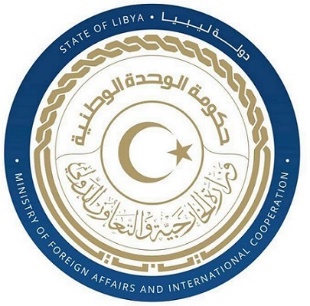 كلمة وفد دولة ليبيا أمام الفريق العامل المعني بعملية الاستعراض الدوري الشامل خلال الدورة الثانية والأربعين جمهورية كوريا الخميس الموافق 26/01/2023شكرا السيد الرئيس،يرحب وفد بلادي بوفد جمهورية كوريا ويثني على تعاونها الإيجابي مع عملية الاستعراض الدوري الشامل وتوصي بالآتي: - النظر في التصديق على الاتفاقية الدولية لحماية حقوق كافة العمال المهاجرين وأفراد أسرهم. الالعمل على الحد من الاكتظاظ داخل السجون بما يتوافق مع المعايير الدولية لمعاملة السجناء.وختاما نتمنى لوفد جمهورية كوريا التوفيق في عملية الاستعراض الدوري الشامل.                                        شكرا السيد الرئيس 